EPIPHANY AND CANDLEMAS  RESOURCES  Epiphany Season- Resources summary [2020]https://www.salisbury.anglican.org/resources-library/ministry/rural-hope/celebrating-the-seasons/epiphany-season-resources-summary-2020 Epiphany Season- Webinar PowerPoint [2020]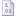 https://www.salisbury.anglican.org/resources-library/ministry/rural-hope/celebrating-the-seasons/epiphany-season-webinar-powerpoint Epiphany- Worship resources [2020]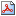 https://www.salisbury.anglican.org/resources-library/ministry/rural-hope/celebrating-the-seasons/epiphany-worship-resources-2020 Candlemas- Worship resources [2020]https://www.salisbury.anglican.org/resources-library/ministry/rural-hope/celebrating-the-seasons/candlemas-worship-resources-2020 Epiphany- BRF Journey- service and mobile craft [2020] Candlemas- BRF service and lantern craft [2020]https://www.salisbury.anglican.org/resources-library/ministry/rural-hope/celebrating-the-seasons/candlemas-brf-service-and-lantern-craft-2020 Candlemas- Christian Aid reading, reflection, action [2020]https://www.salisbury.anglican.org/resources-library/ministry/rural-hope/celebrating-the-seasons/candlemas-christian-aid-reading-reflection-action-2020